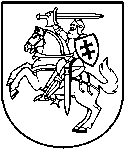 LIETUVOS RESPUBLIKOS APLINKOS MINISTROĮSAKYMASDĖL LIETUVOS RESPUBLIKOS APLINKOS MINISTRO 2013 M. SAUSIO 4 D. ĮSAKYMO NR. D1-14 „DĖL MĖGĖJŲ ŽVEJYBOS VIDAUS VANDENYSE TAISYKLIŲ PATVIRTINIMO“ PAKEITIMO2014 m. spalio 10 d. Nr. D1-828Vilnius
P a k e i č i u Mėgėjų žvejybos vidaus vandenyse taisykles, patvirtintas Lietuvos Respublikos aplinkos ministro 2013 m. sausio 4 d. įsakymu Nr. D1-14 „Dėl Mėgėjų žvejybos vidaus vandenyse taisyklių patvirtinimo“:1. Pakeičiu 4 priedo „Upių ruožai, kuriuose mėgėjų žvejyba uždrausta nuo spalio 16 d. iki gruodžio 31 d.“ 4 punktą ir jį išdėstau taip:2. Pakeičiu 5 priedo „Upių ruožai, kuriuose mėgėjų žvejyba uždrausta nuo rugsėjo 16 d. iki spalio 15 d.“ 2 punktą ir jį išdėstau taip:Aplinkos ministras	Kęstutis Trečiokas„4.ŠventojiNerisnuo žiočių iki Armonos žiočiųnuo Zujų alkos iki Kavarsko užtvankosnuo 500 m žemiau Virintos žiočių iki Anykščių užtvankos“„2.NerisBezdonės upės žiotyse ir 100 m žemyn„2.NerisBražuolės upės žiotyse ir 100 m žemyn„2.NerisDūkštos upės žiotyse ir 100 m žemyn „2.NerisLaukystos upės žiotyse ir 100 m žemyn „2.NerisLokio upės žiotyse ir 100 m žemyn „2.NerisLomenos upės žiotyse ir 100 m žemyn „2.NerisMusės upės žiotyse ir 100 m žemyn „2.NerisNemenčios upės žiotyse ir 100 m žemyn „2.NerisRiešės upės žiotyse ir 100 m žemyn „2.NerisŠešuvos upės žiotyse ir 100 m žemyn „2.NerisŠventosios upės žiotyse ir 500 m žemyn„2.NerisVeržuvos upės žiotyse ir 100 m žemyn „2.Nerisnuo Vilnios upės žiočių iki Karaliaus Mindaugo tilto„2.NerisVokės upės žiotyse ir 100 m žemyn„2.NerisŽalesos upės žiotyse ir 100 m žemyn „2.NerisŽeimenos upės žiotyse ir 500 m žemyn„2.NerisŽiežmaros upės žiotyse ir 100 m žemyn“